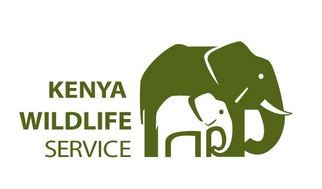 NB. FORM NOT FOR SALE OR DISTRIBUTION Kenya Wildlife ServiceP.O. Box 40241-00100NAIROBITel: (020) 2379407/8/9Email: permitting@kws.go.ke  KWS/WU/OG/AF/01AUTHORITY TO OPERATE WIDLIFE UTILIZATION ENTERPRISE APPLICATION FORM(Guinea Fowls; Quails and other small birds)Instructions:  To be filled in duplicate and fill in the shaded part of the form and choose from dropdown list where applicable 	Date…………………………………………………………………………………Details of Applicant Applicant /Business Name:      (Attach ID Copy, business registration certificate as necessary) Address ( Postal, Mobile Telephone, Fax, Email)       Landownership  type  ( Provide information on who owns land for the proposed activity, type and length of land tenure) Landowner Name:      Attach letter of no objection or copy of lease agreement) L/R/No:      Ownership type (Lease/Freehold): Lease period :      Full address of land owner ( Postal/Tel/Email)     Land size :     Location of land ( name of Village, Town , County)               Attach location sketch map to farm site Type of UtilizationCaptive breeding of game birds for commercial purposeCaptive breeding of game birds for ecotourism, education and researchCaptive breeding for ornamental purposeSource & Species applied for ( list in the table below)Poultry/game bird husbandry handling regime experience ( state your experience in this field)Welfare and health safety of game birds Feeding regime (type of food & sources, frequency, time of feeding and water supply)Treatment regimes Sanitation Facility structure(provide a descriptive sketch plan & photo on a separate sheet of paper outlining the following )Enclosure/cage design ( size, lighting / sources of light and voltage, watering supply)Number and distribution of enclosures/cagesA photo of the cages Applicant Declaration I/We apply for the Authority to operate wildlife utilization enterprise as specified and detailed in this form and declare that all information provided is true to the best of my/our knowledge Name:     				Date:     				Sign:     Recommendation comment from Utilization/Area Warden /Scientist Name:     				Date:     		Sign     (NB. Provide a sketch map of the location of the farm with features such as nearest shopping center or town,  a copy of your National Identification Card, KRA Pin No.) Species common name Species scientific name Species Sex & QuantitySpecies Sex & QuantitySource Name of initial stock  (KWS Licensed breeders )Justification for the source Species common name Species scientific name MaleFemale 